CREEKSIDE’S TEACHING NOTES for Sunday, December 14, 2014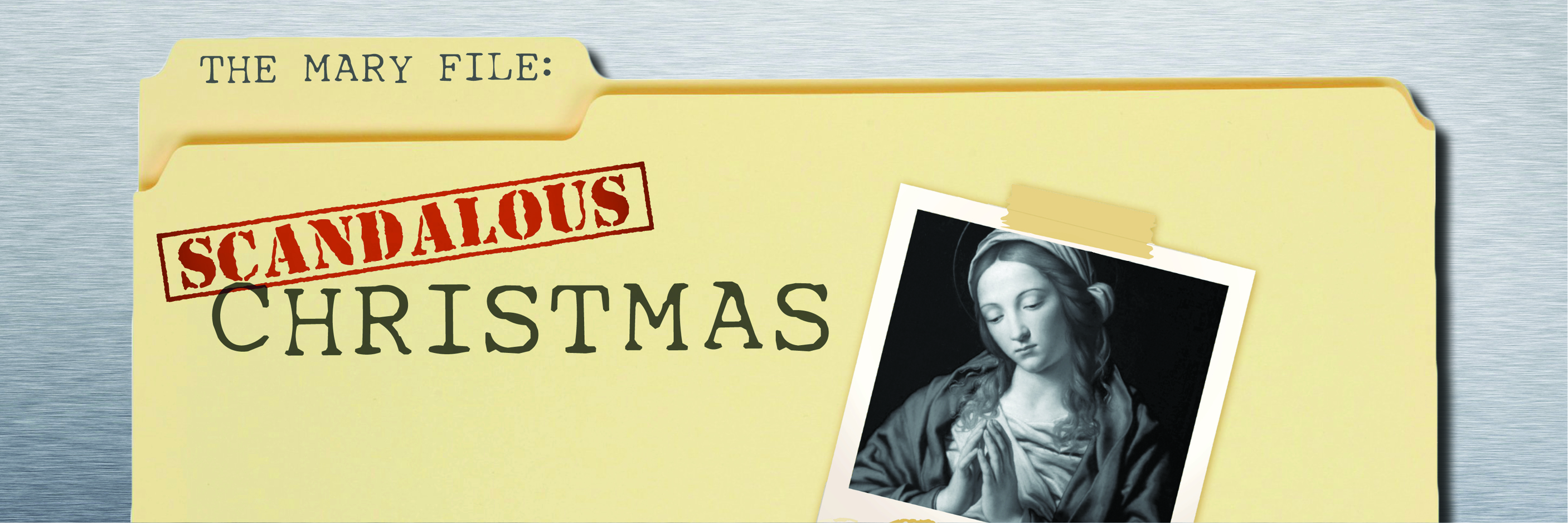 FAITH IN GOD IS A WILD THING.  IT INVITES US ON A JOURNEY OF SURRENDER, COURAGE, CONFUSION, HURT AND TRIUMPH.  SURRENDER“I am the Lord’s servant,” Mary answered. “May your word to me be fulfilled.” Then the angel left her.Luke 1:38If a man happens to meet in a town a virgin pledged to be married and he sleeps with her, you shall take both of them to the gate of that town and stone them to death—the young woman because she was in a town and did not scream for help, and the man because he violated another man’s wife. You must purge the evil from among you.Deuteronomy 22:23-24Numbers 5:11-31   Curse of bitter water.COURAGE“My soul glorifies the Lord
    and my spirit rejoices in God my Savior,
for he has been mindful
    of the humble state of his servant.
From now on all generations will call me blessed,
    for the Mighty One has done great things for me—
    holy is his name.
 His mercy extends to those who fear him,
    from generation to generation.
 He has performed mighty deeds with his arm;
    he has scattered those who are proud in their inmost thoughts.
 He has brought down rulers from their thrones
    but has lifted up the humble.
 He has filled the hungry with good things
    but has sent the rich away empty.
 He has helped his servant Israel,
    remembering to be merciful
to Abraham and his descendants forever,
    just as he promised our ancestors.”Luke 1:46-55CONFUSION“This child is destined to cause the falling and rising of many in Israel, and to be a sign that will be spoken against, so that the thoughts of many hearts will be revealed. And a sword will pierce your own soul too.”Luke 2:34-35 When his family heard about this, they went to take charge of him, for they said, “He is out of his mind.”Mark 3:21A crowd was sitting around him, and they told him, “Your mother and brothers are outside looking for you.”“Who are my mother and my brothers?” he asked.Then he looked at those seated in a circle around him and said, “Here are my mother and my brothers!  Whoever does God’s will is my brother and sister and mother.”Mark 3:32-34HURTNear the cross of Jesus stood his mother, his mother’s sister, Mary the wife of Clopas, and Mary Magdalene.John 19:25TRIUMPHThey all joined together constantly in prayer, along with the women and Mary the mother of Jesus, and with his brothers.Acts 1:14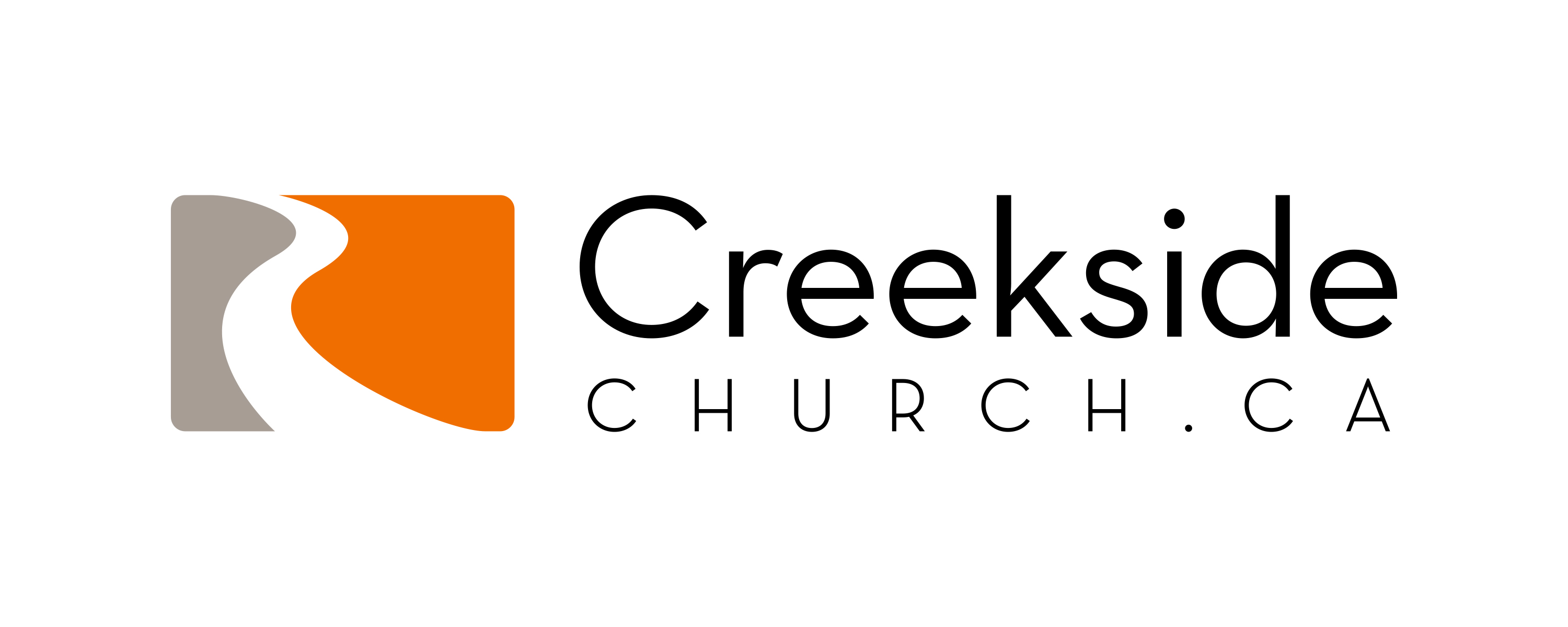 